106學年度畢業典禮班級：綜309  導師：連凱麗老師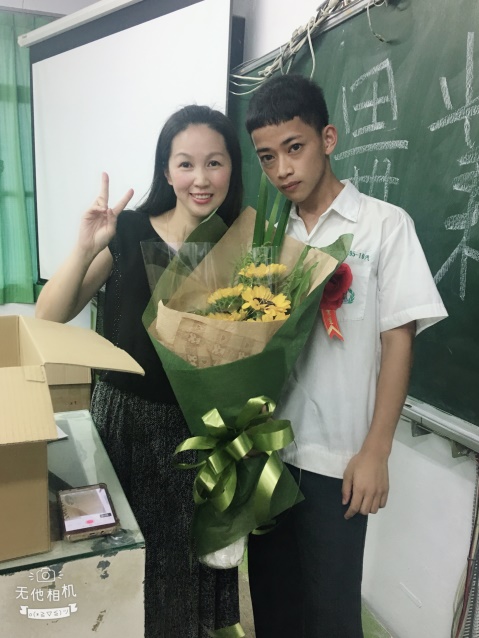 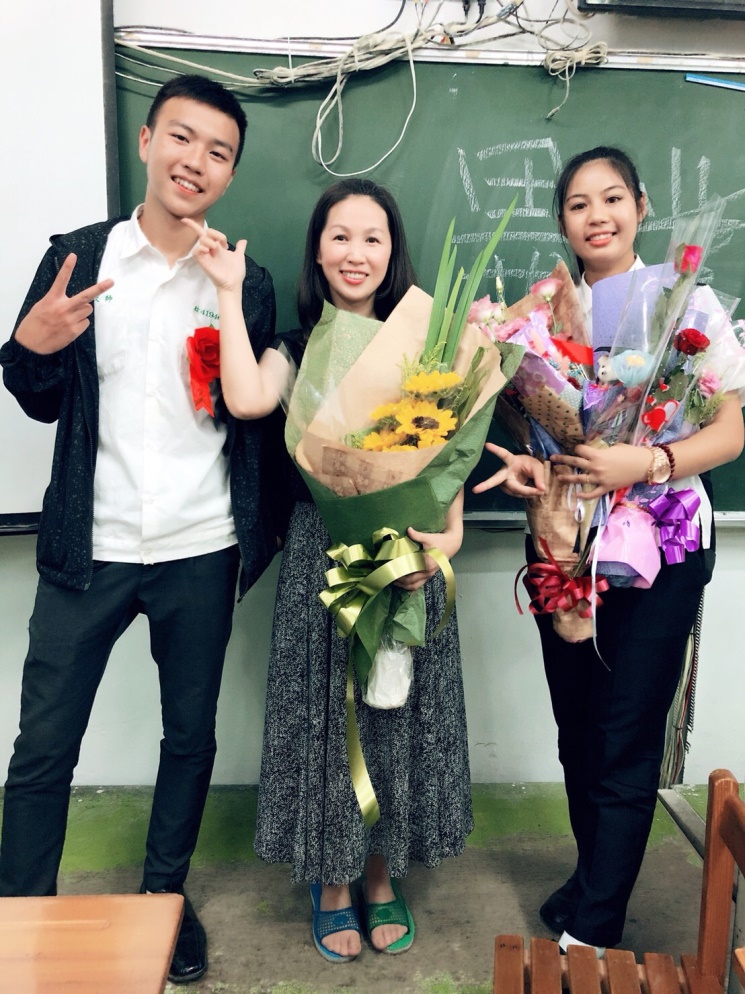 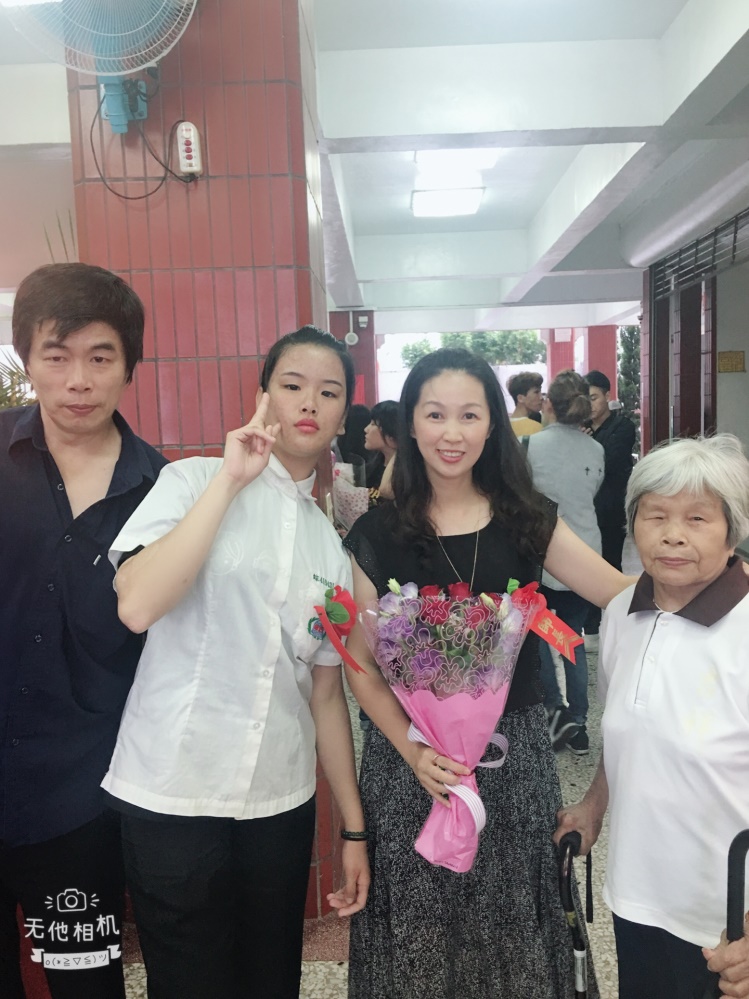 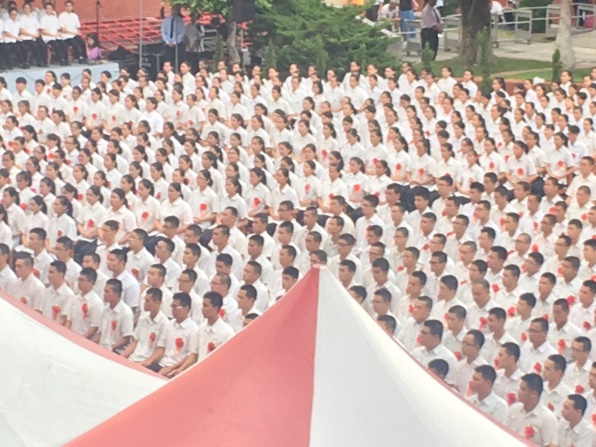 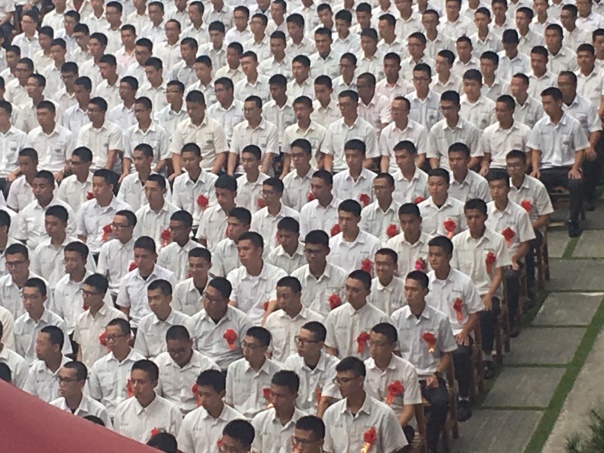 